希望される参加方法によって、申込方法が異なります。フローチャートに沿ってお申込みください。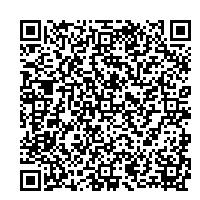 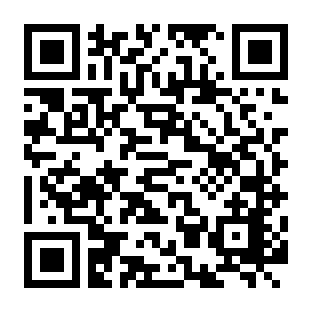 会場申込方法（来館/　　　電話/　　　　ファクシミリ/　　　電子メール）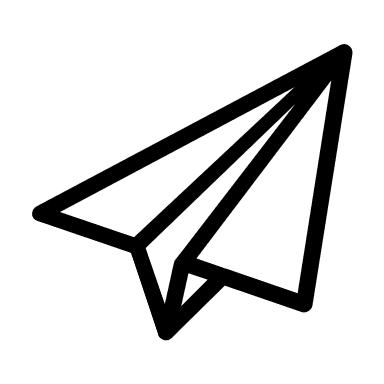 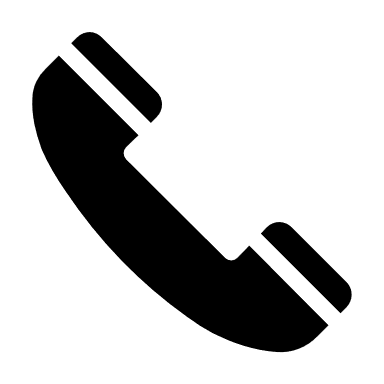 定員県立図書館来館 / 　　　：0857-22-2996 /   ：toshokan@pref.tottori.lg.jp50名岩美町立図書館来館 /    ：0857-72-051020名倉吉交流プラザ来館（倉吉市立図書館）/    ：0858-47-118340名町立みささ図書館来館 /    ：0858-43-1145 / 　　　：0858-43-1343 /：book@town.misasa.tottori.jp7名北栄町図書館来館 /    ：0858-37-5515 / 　　　：0858-37-551420名キナルなんぶ来館（南部町立図書館）/    ：0859-66-4463 /     ：0859-46-087170名日野町山村開発センター来館（日野町図書館） /   　：0859-72-1300 /　　　　：/0859-72-132010名希望される会場（どちらかに○をつけてください）※主会場は県立図書館です。東部　県立図書館 / 岩美町立図書館 中部　倉吉交流プラザ / 町立みささ図書館 / 北栄町図書館西部　キナルなんぶ / 日野町山村開発センター所属名（正式名称をご記入ください）参加者氏名参加者氏名参加者氏名電話番号（日中つながる番号をご記入ください）